Agenda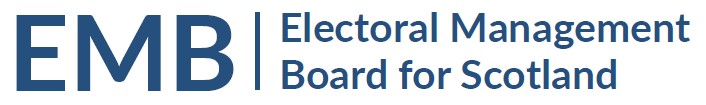 2pm Thursday 23 June 2022Meeting via TeamsMEETING ADMINApologies Previous Meeting 28 April (brief update meeting, no note)EMB WORK PROGRAMMEScottish Local Government Elections 5 May 2022Overview of delivery and experience Review – debrief feedback from ROs, follow on actions - circulatedeCount Project – debrief feedback from RO Teams - circulatedElectoral Registration Officers – initial feedbackElectoral Commission – review of the Scottish Local Government ElectionsScottish Government – initial feedbackEMB Future Work ProgrammePlanning WorkshopReadiness for UK General Election Implementation of UK Elections Act 2022 GENERAL UPDATESScottish Government General Update UK Government – Department for Levelling Up, Housing and Communities: Elections and Registration Update Electoral Commission General Update Electoral Registration Update from the Electoral Registration Committee of the SAA – oral updateAEA update INFORMATIONEMB MembershipAny Other Business  DATES OF FUTURE MEETINGS / WORK SCHEDULETo be confirmed